Hawaii Division of Vocational Rehabilitation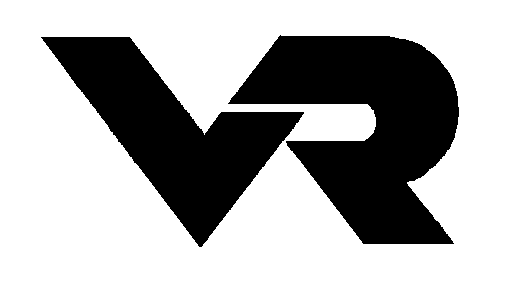 Information on Self-Advocacy, Peer-Mentoring, and Self-Determination Opportunities - OahuDepartment of Human ServicesState of HawaiiThe Workforce Innovation and Opportunity Act (WIOA) of 2014 requires individuals working in subminimum wage employment to be informed of self-advocacy, self-determination, and peer mentoring training opportunities available in the individual’s geographic area.  In response to this mandate, Hawaii Division of Vocational Rehabilitation (DVR) has created the following list of resources on self-advocacy, peer-mentoring, and self-determination opportunities.Hawaii Disability Rights Center1132 Bishop Street, Suite 2102Honolulu, HI 96813808-949-2922 (V/TTY); 1-800-882-1057http://hawaiidisabilityrights.orginfo@hawaiidisabilityrights.orgAssistive Technology Resource Centers of Hawaii 200 N. Vineyard Blvd., Ste 430Honolulu, HI 96817808-532-7110; 1-800-645-3007www.atrc.org/atrc-info@atrc.orgAccess to Independence 200 N. Vineyard, Box 4808-369-9521; 1-800-976-2776http://accesstoindependence.org/location/hawaiiAloha Independent Living94-909 Kau’Olu PlaceWaipahu, HI 96797808-799-4028http://alohailhawaii.orgComprehensive Service Center (CSC) Deaf, Hard-of-Hearing, or Deaf-Blind1953 South Beretania St., Suite 5AHonolulu, HI 96826808-284-4382 (V/T)808-447-2044 (Videophone)www.csc-hawaii.orgcsc@csc-hawaii.orgME! Lessons for Teaching Self-Awareness and Self-AdvocacyThe University of OklahomaZarrow Center for Learning Enrichmenthttp://www.ou.edu/education/centers-and-partnerships/zarrow/trasition-education-materials/me-lessons-for-teaching-self-awareness-and-self-advocacy.htmlBest Practices in Self-Advocacy Skill BuildingCenter for Parent Information and Resourceshttp://www.parentcenterhub.org/repository/priority-selfadvocacyCareer and Guidance Toolkit ModulesThe George Washington University Graduate School of Education and Human Development: Heath Resource Center at the National Youth Transitions Centerhttps://www.heath.gwu.edu/node/134For People With Disabilities: Self-AdvocacyNational Gateway to Self-Determinationhttp://ngsd.org/audience-topic/for-people-with-disabilities/self-advocacyHawaii Statewide Independent Living Council (SILC) Resourceshttp://www.hisilc.org/index.php/resources/